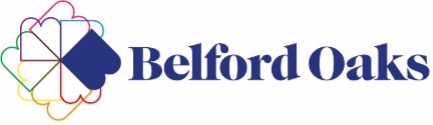 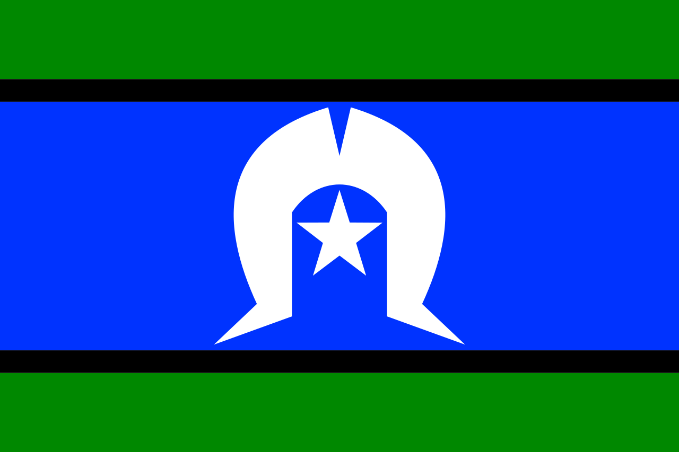 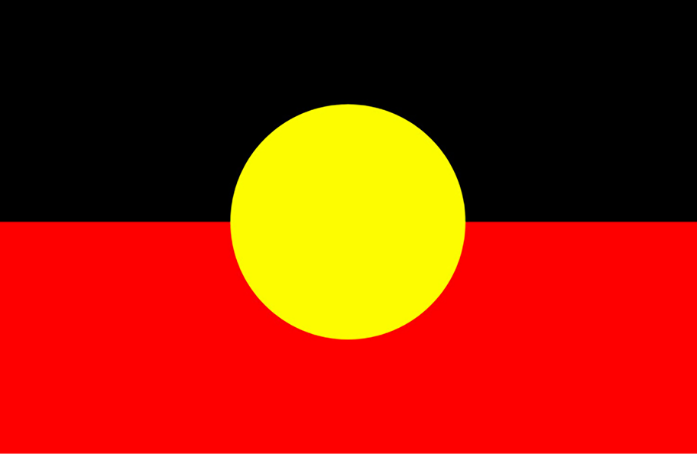 Commitment to the cultural safety of Aboriginal and Torres Strait Islander children.
Belford Oaks Community Children’s Centre is committed to the cultural safety of Aboriginal and Torres Strait Islander children, young people and families.We strive for all children from Aboriginal and Torres Strait Islander backgrounds to feel respected, connected, accepted, safe and happy.We are committed to learning together and truly listening, fostering self-determination for Aboriginal people.We are committed to supporting and respecting all children, as well as staff and volunteers of Aboriginal or Torres Strait Islander backgrounds through our dedication to continuous learning and the development of knowledge regarding Aboriginal and Torres Strait Islander cultures, backgrounds, traditions, beliefs and dreaming stories. We are committed to undertaking cultural competency training and striving to further our knowledge wherever possible and incorporating learnings into our inclusive curriculum.We are committed to the safety, active participation, and empowerment of Aboriginal and Torres Strait Islander children, young people, families, and community. We are committed to making all members of our community feel that their culture and identity are respected and upheld through.We will ensure the values and beliefs of Belford Oaks do not negatively impact children and families of Aboriginal and Torres Strait Islander backgrounds.Belford Oaks Community Children’s Centre is committed to continuous learning and the development of knowledge regarding Aboriginal and Torres Strait Islander cultures, backgrounds, traditions, beliefs, dreaming stories. We are committed to undertaking cultural competency training and striving to further our knowledge wherever possible and incorporating learnings into our inclusive curriculum.Belford Oaks Community Children’s Centre is committed to preventing child abuse and identifying risks early and removing and reducing these risks. We have a zero tolerance for child abuse, and all allegations and safety concerns will be treated very seriously and consistently with our robust policies and procedures. We have legal and moral obligations to contact authorities when we are concerned about a child’s safety, which we follow rigorously.Belford Oaks Community Children’s Centre has robust human resources and recruitment practices to reduce the risk of child abuse by new and existing educators, staff, and volunteers.
Standards: 1.1, 1.4, 1.5 and links to 5.4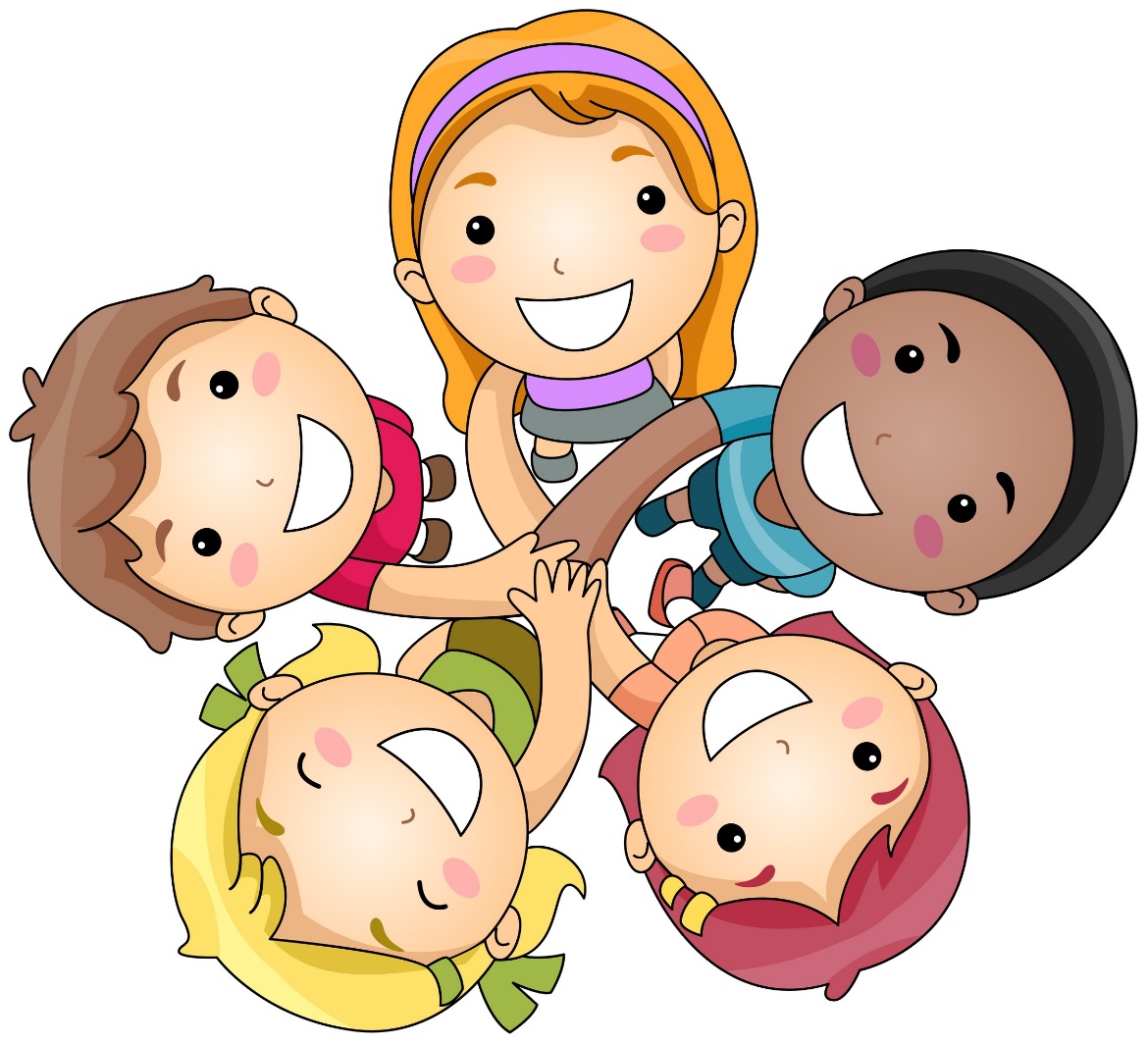 Our Commitment to Child Safety
Belford Oaks Community Children’s Centre is committed to child safety. We want children to be safe, happy, and empowered.We support and respect all children, as well as our staff and volunteers. We are committed to the safety, participation, and empowerment of all children.We have a zero tolerance for child abuse, and all allegations and safety concerns will be treated very seriously and consistently with our robust policies and procedures. We have legal and moral obligations to contact authorities when we are worried about a child’s safety, which we follow rigorously.Belford Oaks Community Children’s Centre is committed to preventing child abuse and identifying risks early and removing and reducing these risks.Belford Oaks Community Children’s Centre has robust human resources and recruitment practices to reduce the risk of child abuse by new and existing educators, staff, and volunteers.Belford Oaks Community Children’s Centre is committed to regularly training and educating our educators, staff, and volunteers on child abuse risks.We are committed to the cultural safety of Aboriginal children, the cultural safety of children from culturally and/or linguistically diverse backgrounds, and to providing a safe environment for children with a disability.Standards: 1.1, 1.4, 1.5 and links to 5.4